MOI GIRLS HIGH SCHOOL - ELDORETMOKASA 1 TRIAL EXAMINATION 511/1 – MUSIC SIGHT READING1.	SAXOPHONE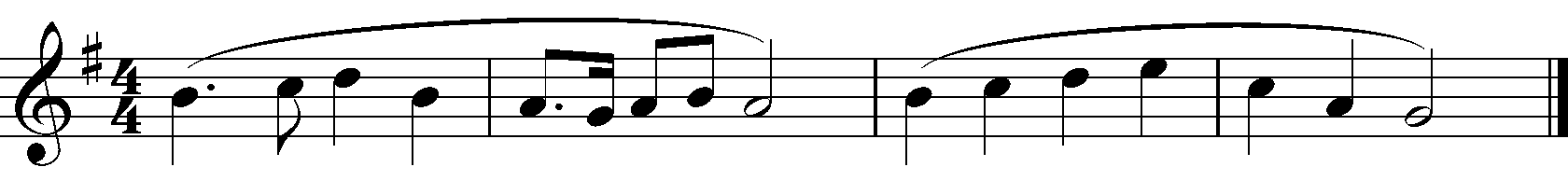 2. 	SAXOPHONE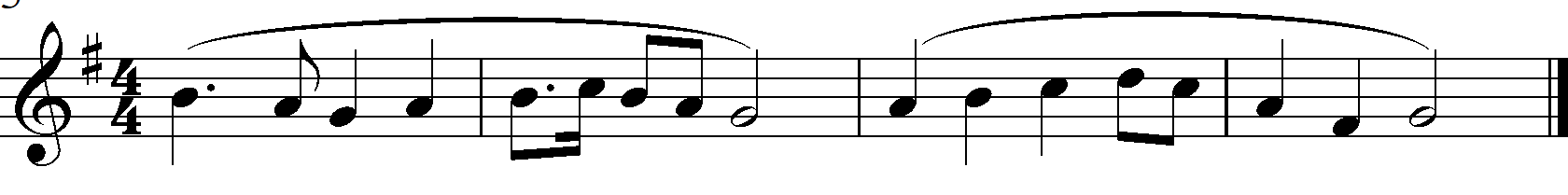 3. 	TRUMPET /CORNET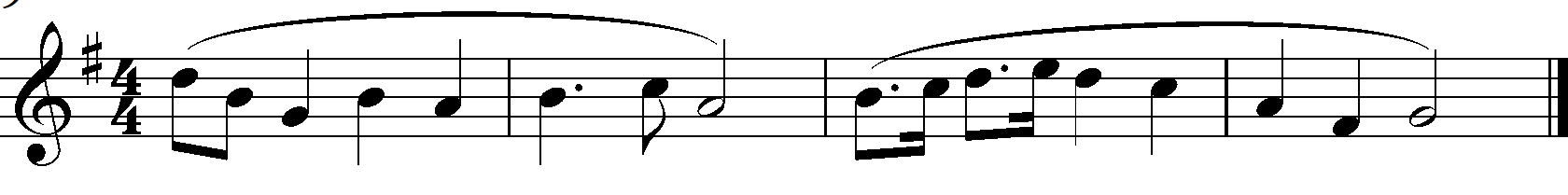 4. 	CLARINET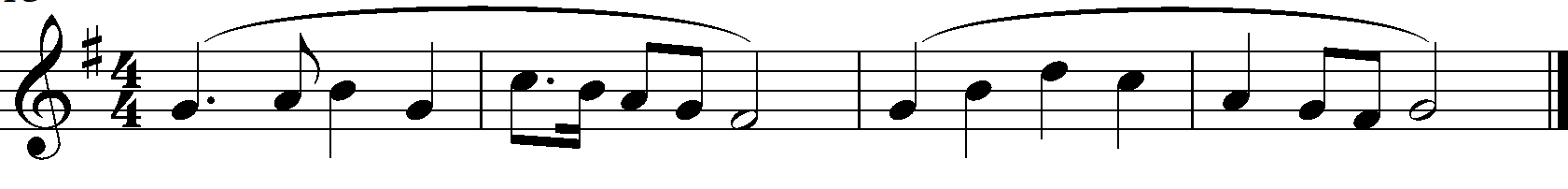 5. 	GUITAR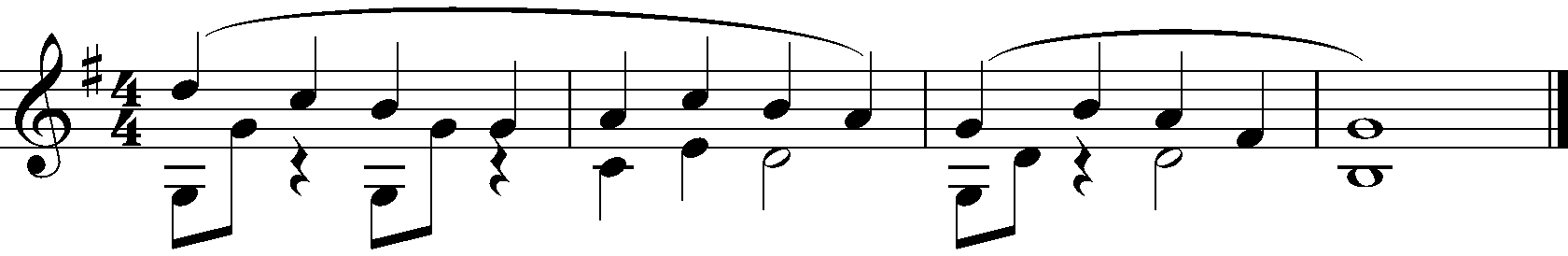 6. VIOLA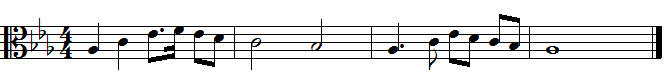 7. CELLO/ EUPHONIUM/TROMBONE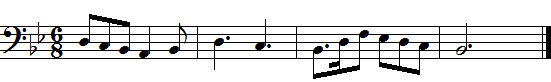 8. TUBA/ DOUBLE BASS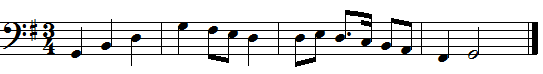 9. VOICE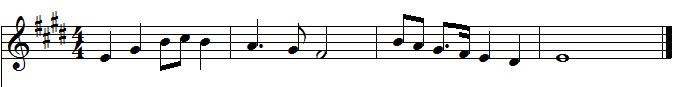 10. RECORDER 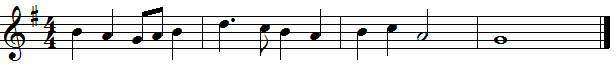 11. VIOLIN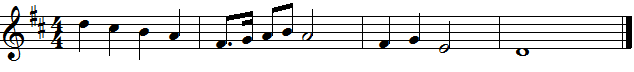 12. FLUTE 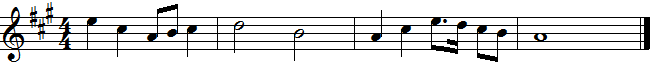 